ΕΝΗΜΕΡΩΤΙΚΟ ΔΕΛΤΙΟ 28-7-2022Με την στήριξη της Περιφέρειας Κρήτης η έκθεση «Τα παραδοσιακά επαγγέλματα και η εξέλιξη τους» από τον Αναπτυξιακό Σύλλογο Γυναικών Επιχειρηματιών ΚρήτηςΟ Αναπτυξιακός Σύλλογος Γυναικών Επιχειρηματιών Κρήτης διοργανώνει στην Πλατεία Ελευθερίας στο Ηράκλειο, από 29 Ιουλίου έως και 7 Αυγούστου, την 21η   έκθεση – γιορτή των μελών του- με Κρητικά προϊόντα, Οικοτεχνίας,  Χειροτεχνίας με τίτλο: «Τα παραδοσιακά επαγγέλματα και η εξέλιξη τους». Η έκθεση γίνεται με τη συνδιοργάνωση της Περιφέρειας Κρήτης και υποστηρίζεται από  τον Δήμο Ηρακλείου, Επιμελητήριο Ηρακλείου, ΟΕΒΕΝΗ, ΕΕΔΕΓΕ,  Εκπαιδευτική – Αναπτυξιακή ΠΛΟΗΓΟΣ. Την έκθεση πλαισιώνουν κάθε βράδυ, παράλληλες εκδηλώσεις που αναδεικνύουν τα ήθη και έθιμα του τόπου μας όπως:  Κρητικές βραδιές, μουσική, χορός, παιχνίδια, μαγειρική, καλαθοπλεκτική, υφαντική, κόσμημα, ζωγραφική, παρουσίαση βιβλίου κλπ. ΔΩΡΕΑΝ Μαστογραφίες από την Κινητή Μονάδα της Περιφέρειας Κρήτης.Ενημέρωση για το μελάνωμα, από τον Όμιλο Εθελοντών κατά του Καρκίνου «ΑΓΚΑΛΙΑΖΩ» Θα λειτουργεί καθημερινά γραφείο συμμετοχής για «Ημέρα Καριέρας».  Εγκαίνια Παρασκευή 29 Ιουλίου στις 7.30 το απόγευμα.
ΣΥΝΔΙΟΡΓΑΝΩΣΗ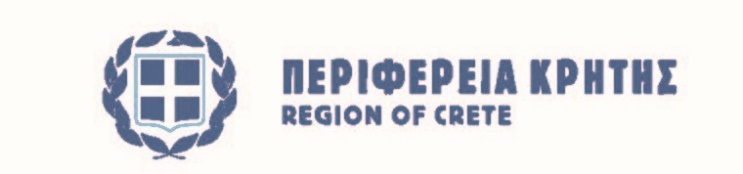 ΧΟΡΗΓΟΙ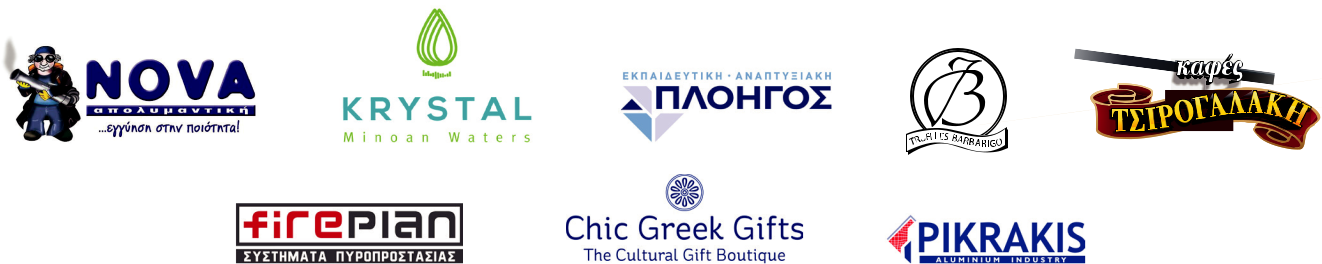 ΧΟΡΗΓΟΙ ΕΠΙΚΟΙΝΩΝΙΑΣ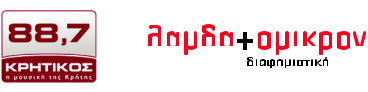 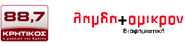 ΜΕ ΤΗΝ ΥΠΟΣΤΗΡΙΞΗ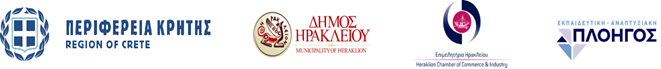 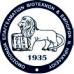 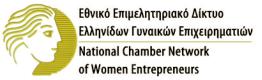 ΟΜΟΣΠΟΝΔΙΑ ΕΠΑΓΓΕΛΜΑΤΙΩΝΒΙΟΤΕΧΝΩΝ & ΕΜΠΟΡΩΝ. ΗΡΑΚΛΕΙΟΥΕΚΔΗΛΩΣΕΙΣ 2022Παρασκευή 29 Ιουλίου 20227.30 μμ   Εγκαίνια έκθεσηςΣάββατο 30 Ιουλίου 2022Από 11 το πρωί έως 5 το απόγευμα εκπαίδευση στις υφάντρες μας στο Επιμελητήριο Ηρακλείου, στην υφαντουργία σε συνεργασία με τον οργανισμό Branding Heritage7.00 μμ    		  Επίσκεψη στην Έκθεση του Υφυπουργού Πολιτισμού και Αθλητισμού                                  κ. Νικολάου Γιατρομανωλάκη.8.00μμ -10.00 μμ   Κρητική Μουσική από το συγκρότημα Γιώργου Ρούλιο, Νεκτάριο Κοντογιάννη, Βασίλη    Δραμουντάνη, Αντώνη ΣωμαράκηΚυριακή 31 Ιουλίου 20227.30 μμ – 8.30 μμ     Εργαστήριο γνωριμίας με την εκπαιδευτική Ρομποτική από το Κέντρο      Εκπαιδευτικής Ρομποτικής & Επιστημών  Κρήτης8.30 μμ – 9.30 μμ     Επίδειξη Καράτε laido, aikido από τον Παγκρήτιο Αθλητικό Σύλλογο       Μαχητικών Τεχνών.Δευτέρα 1 Αυγούστου 20227.30 μμ.- 8.30 μμ	    «Ραέτι θα πει κέρασμα» Οι ωφελούμενοι των προγραμμάτων ΕΣΤΙΑ & ΗELIOS  μας       κερνούν με μαγειρέματα από περιοχές της Ανατολής.9.00 μμ – 10.00 μμ  ΄ Ένα παλιό καλό καιρό ΄΄ μία βραδιά για μεγάλους και μικρούς με ιστορίες και       λαϊκά παραμύθια από τη χειροτεχνία στην Κρήτη, παρέα μ’ένα μαντολίνο.Τρίτη 2 Αυγούστου 20227.30 μμ – 8.30 μμ       Ομιλία με τίτλο ΄΄Ο φυσικός και πολιτιστικός πλούτος του Ψηλορείτη μέσα από το                      Παγκόσμιο Γεωπάρκο UNESCO ΄΄ από Δρ. Χαράλαμπο Φασουλά, πρόεδρο    Γεωπάρκου Ψηλορείτη, Συντονιστής Ευρωπαϊκού Δικτύου Παγκόσμιων Γεωπάρκων    UNESCO , Μουσείο Φυσικής Ιστορίας Κρήτης.8.30μμ – 10.00 μμ    Κρητική Μουσική από το συγκρότημα του Χάρη ΦασουλάΤετάρτη 3 Αυγούστου 20227.30 μμ – 8.30 μμ     Παρουσίαση βιβλίου του προέδρου Ελληνοελβετικού Επιμελητηρίου Ελλάδας Νίκου                                      Σαμαρά με θέμα « Δημοτική Επιχειρηματικότητα –Τέχνη & Τεχνικές»8.30 μμ – 9.30 μμ     Βραβεύσεις 10 καταξιωμένων γυναικών επιχειρηματιών, μέλη του συλλόγου μας,     
                                     που έχουν διαπρέψει στη δουλειά τους και στη καινοτομία.Πέμπτη 4 Αυγούστου 20227.30 μμ – 9.00 μμ     Παιχνίδι κυκλοφοριακής αγωγής με τίτλο  “ Ο κος ΚΟΚ στο survivor”  από την       Τροχαία Ηρακλείου9.00 μμ  – 9.30 μμ     Ο Θρησκευτικός Τουρισμός στο σήμερα και στο αύριοΠαρασκευή 5 Αυγούστου 20227.30 μμ – 8.30 μμ    Παραδοσιακά μαγειρέματα με ξυνόχοντρο8.30 μμ -  9.30μμ     Κρητική μουσική από το συγκρότημα του Αντώνη ΜαλλιωτάκηΣάββατο 6 Αυγούστου 20227.30 μμ – 8.30 μμ   Μαθήματα στο ξομπλιαστό κουλούρι από το Σύλλογο Γυναικών Επισκοπής ΄΄ΕΡΓΑΝΗ΄΄8.30 μμ – 10.00 μμ  Κρητική μουσική με τους Γιάννη Χασουράκη, Μιχάλη Xασουράκη, Γιάννη ΧασουράκηΚυριακή 7 Αυγούστου 20228.00 μμ      Ομιλία με θέμα: ΄΄ Η Υφαντουργία όπως εμφανίζεται στο αρχείο των Πινακίδων της Κνωσού                     τον 14 αι. π.Χ. Ομιλητής δρ. Μηνάς Τσικριτσής, ερευνητής Αιγαιακών Γραφών.Δωρεάν Μαστογραφία από την Κινητή Μονάδα της Περιφέρειας ΚρήτηςΕνημέρωση για το μελάνωμα από τον όμιλο εθελοντών κατά του καρκίνου “ΑΓΚΑΛΙΑΖΩ”Καθημερινά θα λειτουργεί γραφείο συμμετοχής για ημέρα Καριέρας.Κερνάμε Ελληνικό Καφέ, Τσικουδιά και Εδέσματα.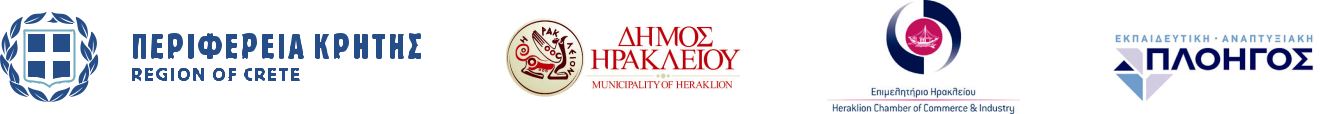 